Votre nouvel Espace personnel en ligneMadame, Monsieur,Notre institution et ses collaborateurs sont assurés auprès de la Caisse de pensions de l’Etat de Vaud (CPEV) pour la prévoyance professionnelle (2e pilier).Pour vous simplifier la vie, la CPEV a développé un Espace personnel en ligne. Cet outil vous permettra en tout lieu et tout temps, de consulter et de gérer de manière sécurisée vos documents et vos demandes. Vous aurez également accès à des fonctionnalités pratiques et des offres.S’inscrire au nouvel Espace personnel, c’est aussi se simplifier la vie. Grâce à une gestion centralisée, flexible et transparente de vos affaires, vous encouragez en outre une politique « zéro papier ».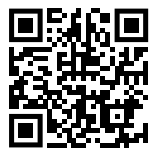 Vous trouvez, annexé à la présente, un prospectus avec les avantages et toutes les informations utiles pour faciliter votre première connexion.Des questions ?Si vous rencontrez des difficultés à vous inscrire ou à vous connecter, le Service support est à votre entière disposition au 021 348 28 48 (lu-ve : 7h30 -17h).En vous souhaitant d’ores et déjà une excellente découverte de votre nouvel Espace personnel, nous vous adressons nos salutations distinguées.